Каковы основания для отказа в предоставлении социальных услуг на дому?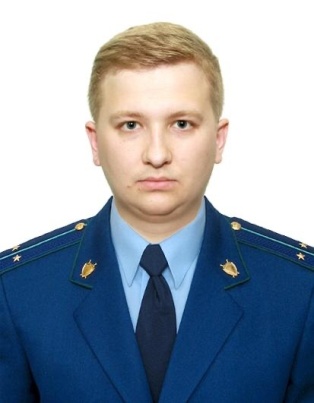 Разъяснение по данной теме даёт старший помощник прокурора Куйбышевского Района г.Самары Фомин Алексей ПавловичФедеральным законом от 19 декабря 2022 г. № 553-ФЗ «О внесении изменений в статью 18 Федерального закона «Об основах социального обслуживания граждан в Российской Федерации» установлено, что гражданину может быть отказано в предоставлении социальных услуг на дому или в полустационарной форме в случае, если у него имеются медицинские противопоказания, подтверждаемые заключением медицинской организации (по аналогии с действующей нормой, применяемой в отношении стационарного обслуживания). Перечень медицинских противопоказаний утверждается Минздравом России. Если гражданину отказано в предоставлении социальных услуг в связи с наличием медицинских противопоказаний, лица, осуществляющие социальное обслуживание, обязаны проинформировать медицинскую организацию по месту жительства гражданина о необходимости оказания ему медицинской помощи, в том числе о необходимости медицинского наблюдения. Социальное обслуживание гражданина на дому или в полустационарной форме может быть возобновлено после получения заключения медицинской организации об отсутствии у него медицинских противопоказаний.